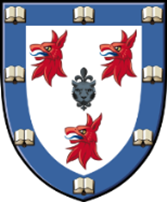 Formal Hall Menu Tuesday 13th June Cream cheese filled pepper, quinoa, chargrilled courgettes, kalamata olives, rocket, micro basil Herb crusted supreme of hake with roasted new potatoes and red peppers, fine beans, pea and watercress puree, dill oil Ratatouille filled baby aubergine with roasted new potatoes and red peppers, fine beans, pea and watercress puree, dill oilMango cheesecake, mango sorbet, shortbread crumb, micro mint, mango puree 